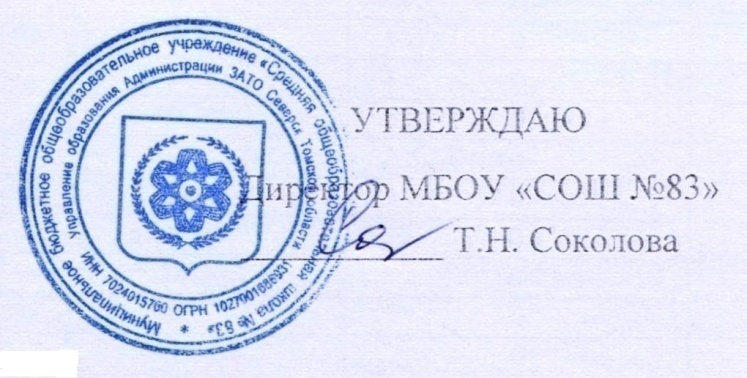 Учебно-методическое обеспечениеОборудование библиотеки 1.1. Наличие библиотеки _____имеется______, кол-во оборудованных читальных мест ______14______, кол-во компьютеров _____2_____, из них подключенных к сети Интернет ____2___, наличие электронного каталога учебников ____ имеется______, наличие медиатеки ___ имеется___. Укомплектованность библиотечного фонда Общая укомплектованность Обеспеченность библиотечного фонда учебниками %Об=98,7Обеспеченность библиотечного фонда методической литературой, периодическими изданиями, электронными пособиями  МедиатекаОбъем библиотечного фонда В том числе печатные издания Из них литература учебная Из них литература художественная  и литература по отраслям знанийЭлектронные, аудиовизуальные материалыКол-во 2015219946122497697206Ступень обучения Ступень обучения Учебные предметы Библиотечный фонд уч.литературы составляет экземпляров % обеспеченности учебниками за счет % обеспеченности учебниками за счет % обеспеченности учебниками за счет Общий процент обеспеченности учебниками Ступень обучения Ступень обучения Учебные предметы Библиотечный фонд уч.литературы составляет экземпляров Библиотечного фонда Платных учебников Приобретения родителями Общий процент обеспеченности учебниками Начальное общее образование (основная) Начальное общее образование (основная) 10Математика 3491110 0 111Начальное общее образование (основная) Начальное общее образование (основная) 10Литературное чтение 3551130 0 113Начальное общее образование (основная) Начальное общее образование (основная) 10Русский язык 3511110 0 111Начальное общее образование (основная) Начальное общее образование (основная) 10Окружающий мир 3591140 0 114Начальное общее образование (основная) Начальное общее образование (основная) 10Английский язык 2501100 0 110Начальное общее образование (основная) Начальное общее образование (основная) 10Азбука 9711000110Начальное общее образование (основная) Начальное общее образование (основная) 10ИЗО124390039Начальное общее образование (основная) Начальное общее образование (основная) 10Музыка64200020Начальное общее образование (основная) Начальное общее образование (основная) 10Технология130400040Начальное общее образование (основная) Начальное общее образование (основная) 10Физическая культура34110011Основное общее образование (основная) 1818Информатика 20388430043Основное общее образование (основная) 1818Русский язык 4131200 0 120Основное общее образование (основная) 1818Геометрия (203 уч-ся)2601200 0 120Основное общее образование (основная) 1818Математика, алгебра 3941100 0 110Основное общее образование (основная) 1818Литература 4031100 0 110Основное общее образование (основная) 1818Биология 3861100 0 110Основное общее образование (основная) 1818Английский язык 4131200 0 120Основное общее образование (основная) 1818География 4031100 0 110Основное общее образование (основная) 1818Изо (287 уч-ся)122420 0 42Основное общее образование (основная) 1818История России 3891100 0 110Основное общее образование (основная) 1818Всеобщая история 2713401200 0 120Основное общее образование (основная) 1818Обществознание 2793151100 0 110Основное общее образование (основная) 1818ОБЖ 116330 33Основное общее образование (основная) 1818Физика (203уч-ся)2211000 0 100Основное общее образование (основная) 1818Химия (133 уч-ся)1511100 0 110Основное общее образование (основная) 1818Музыка   (287 уч-ся)78270027Основное общее образование (основная) 1818Технология (287 уч-ся)119410041Основное общее образование (основная) 1818Физическая культура45130013Среднее( полное) общее образование (основная) 1515Английский язык 1081400 0 140Среднее( полное) общее образование (основная) 1515Биология 1081400 0 140Среднее( полное) общее образование (основная) 1515География 1071400 0 140Среднее( полное) общее образование (основная) 1515Информатика 1041400 0 140Среднее( полное) общее образование (основная) 1515История России 1091400 0 140Среднее( полное) общее образование (основная) 1515Обществознание 1071400 0 140Среднее( полное) общее образование (основная) 1515Литература 1091400 0 140Среднее( полное) общее образование (основная) 1515Русский язык 841100 0 110Среднее( полное) общее образование (основная) 1515ОБЖ 50670 0 67Среднее( полное) общее образование (основная) 1515Алгебра 1041400 0 140Среднее( полное) общее образование (основная) 1515Геометрия 1141400 0 140Среднее( полное) общее образование (основная) 1515Физика 1061400 0 140Среднее( полное) общее образование (основная) 1515Химия 1101400 0 140Физическая культура69930093Астрономия821100011043434247Методическая литература Методическая литература Методическая литература Периодические издания (перечислить) Периодические издания (перечислить) Периодические издания (перечислить) Предмет Кол-во педагогов Кол-во методической литературы Для обучающихся Для педагогов Для администрации Начальная школа 14171 ОБЖ. Основы безопасности жизнедеятельности.(Ежемес.)  2019 № 1-6.Литература 5134 Русский язык 5112История 329 Обществознание 32 География 2 69 Математика 671 Физика 1 85 Химия 1 54 Биология 1 68 Информатика 18 ОБЖ 11 Физкультура 417 Технология 2 35 Музыка 1 20 ИЗО 1 16 Другие педагоги  10110 Администрация  950 1052Обучающиекомпьютерныепрограммы по предметами темамПрограммыкомпьютерноготестированияобучающихсяЭлектронные версии учебных и/илинаглядных пособий по предметам илитемамЭлектронные версииэнциклопедий,справочников, словарейЭлектронныеверсиипериодическихизданий1. Мультимедиа курс «Английский язык для начинающих» 3-5кл.1. Иванцова Е.В. электронное тестирование по русскому языку и культуре речи. 2006г. ТГУ1. Основы религиозных культур и светской этики.2010г. 83экз.1. Русская литература : Мультимедийная энциклопедия. 2004г.Издательский дом«Первоесентября»2. Самоучительамериканского английского языка «English Platinum» 8-9кл.2. Комбарова Л.М. Русская словесность: лингвистический анализ текста. 2004г. ТГУ2. Уроки Кирилла и Мефодия. Обучение грамоте.нач.шк.2012г. 2экз.2. Классики литературы : энциклопедия. 2000г.1. Начальная школа7. Тригонометрия не для отличников7. Мультимедиапрограмма «Тесты по английскому языку. Готовимся к ЕГЭ грамотно. 2008г.7. Дидактический и раздаточный материал по русскому языку. «Учитель» 2экз.7. Красная книга Томской области2. Литература в школе8. Программа пообществознанию.Конкуренция8. Школьные тесты по географии8. Уроки алгебры Кирилла и Мефодия 2010г.8. География России : Большая энциклопедия3. Математика в школе9. Заседатель В.С. Созданиеобразовательныхресурсов…2007г.9. Уроки геометрии Кирилла и Мефодия 2011…5экз.9. Экономическая география : электронный справочник4. Химия в школе10. Виртуальная школа Кирилла и Мефодия. Начала физики. 2011. 2экз.10. Большаяэнциклопедия Кирилла и Мефодия. 2008г.11. Туристический атлас мира Кирилла и Мефодия12. Географические карты мира14. Наглядные пособия. Портреты великих ученых.15. Открытая физика…3экз.16. Образовательная коллекция. Химия. 2экз. 2013г.17. Мультимедийное учебное пособие нового образца. Химия. 2012г18. Уроки географии Кирилла и Мефодия. 4экз.19. Начальный курс географии. Электронный учебник20. География. Наш дом – Земля. Электронный учебник21. География России. Природа и население. Эл.учебник22. География России. Хозяйство и регионы. Эл. учебник23.Карты. 4экз.24. Уроки всемирной истории Кирилла и Мефодия25. Атлас древнего мира28. Карта России30. Математика.5-11кл. Практикум. 2011г.31. Букина О.В., Швенк А.В. Алгебра: функция…2013г.32. Соколов Б.В. Задачи с параметрами. 2012г.33. Виртуальная школа Кирилла и Мефодия. Физика. 21экз.34. Образовательный курс. Органическая химия. 2011г.35. Демонстрационное поурочное планирование. Химия. 2010г. 4экз.36. Мишенина Л.Н. Неорганическая химия. 2011г.37. Хасанов В.В. Органическая химия. 2014г.